LeerdoelVerkennend onderzoek naar de eigen leefomgevingDuurzaamheidsvraagstukken herkennen.Bronnen onderzoek doen en leren noteren.De opdracht – 45 min**De tijd voor het onderzoek kan verschillen. De verslaglegging komt er nog bovenop.Maak een viertal. Met dit viertal ga je verder de hele periode aan de slag. Kies een groep met verschillende kwaliteitenIn de volgende opdracht (1.5) gaan jullie een duurzaamheidsvraagstuk uit Lelystad kiezen. Om je daarop voor te bereiden doe je nu een online onderzoekje naar wat actueel is in LelystadSplits de groep in twee tweetallen. Elke tweetal gaat op zoek naar een top 5 van problemen die het meest in het nieuws zijn geweest de laatste jaren. Wat houdt Lelystad bezig? Noteer de bronnen in het antwoordformulierKom weer bij elkaar als viertal.  Kies samen een top 3 van duurzaamheidsvraagstukken van Lelystad die jullie het meest belangrijk vinden. Leg uit waarom je deze hebt gekozen in het antwoordformulier.Kies 1 van deze vraagstukken uit en beantwoord de volgende vragenWelke (sociale) mens belangen staan hier onder druk?  (people)Welke belangen van de planeet staan hier onder druk? (planet)Welke economische belangen staan hier onder druk? (prosperity)PortfolioHet antwoordformulier wordt opgenomen in het porfolioHet wordt beoordeeld met onvoldoende/voldoende in het portfolio. Het is onderdeel van het examenDit formulier kan je uploaden in Teams in de map van periode 1Vul hier de top 3 van duurzaamheidsproblemen in Lelystad in die jullie hebben gekozen.Noteer per vraagstuk de gebruikte bronnen.Waarom hebben jullie deze vraagstukken gekozen? Waarom zijn het duurzaamheidsvraagstukken volgens jullie?Kies 1 van deze vraagstukken uit en beantwoord de volgende vragenWelke (sociale) mens belangen staan hier onder druk?  (people)Welke belangen van de planeet staan hier onder druk? (planet)Welke economische belangen staan hier onder druk? (prosperity)Keuzedeel duurzaamheid in het beroep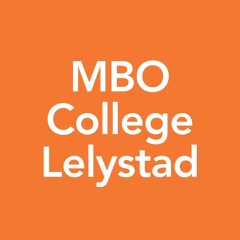 Opdracht 1.4  Lelystad verkennenWat gebeurt er in jouw leefomgeving ? Keuzedeel duurzaamheid in het beroepAntwoordformulier opdracht 1.4 Lelystad verkennenPortfolio KD duurzaamheid in het beroepNaam: 1.2.3.Vraagstuk bronnen